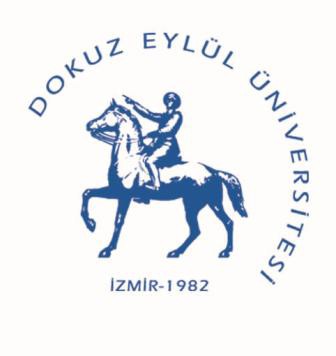 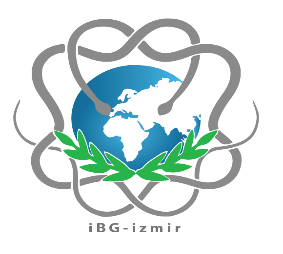 DOKUZ EYLÜL ÜNİVERSİTESİ İZMİR ULUSLARASI BİYOTIP VE GENOM ENSTİTÜSÜ“TEZLERİN NİTELİKLERİ VETEZ YAZIM KURALLARI”Lisansüstü Eğitim Kılavuzu 2018-İzmirAMAÇBu kurallar Dokuz Eylül Üniversitesi İzmir Uluslararası Biyotıp ve Genom Enstitüsü yüksek lisans ve doktora tezlerinin planlanmasında, hazırlanmasında ve yazımında niteliklilik ve eşgüdüm sağlamak amacıyla düzenlenmiştir. Yüksek lisans ve Doktora tezi hazırlayacak öğrenciler bu tez kurallarına uymakla yükümlüdür.TEZİN NİTELİKLERİ VE İÇERİĞİAraştırma tezleri, lisansüstü eğitimin odak noktasını oluşturmaktadır. Tezin bilimsel ilkelere ve metodolojiye uygun olarak kurgulanmış, gerçekleştirilmiş, değerlendirilmiş ve yazılmış olması beklenir. Tez yazımında bilim kurallarına özen gösterilmeli ve dergilerden alıntılar, kaynakçada belirtilmenin yanı sıra tırnak işareti ile ayrılmalıdır.Özgünlük ve YaratıcılıkDoktora tez çalışması bilime yenilik getirme, yeni bir bilimsel yöntem geliştirme veya bilinen bir yöntemi yeni bir alana uygulama niteliklerinden en az birini sağlamalıdır. Doktora tezinin esasını oluşturan araştırma ve bu araştırmanın metin haline getirilmesi aday tarafından yapılmalıdır. Ancak, seçilen araştırmaya bağlı olarak araştırıcının bağımsızlık derecesi etkilenebilir. Örneğin, bazı durumlarda öğrenciler büyük bir grubun bir parçası olarak çalışabilirler. Buna rağmen aday, bağımsız araştırma yapabilme yeteneğini göstermelidir. Tezin genişletilmiş ulusal/uluslararası bir dergide yayım için kabul edilmiş olması ön koşulu uygulanmaktadır.BütünlükTezin bütünlük göstermesi çok önemlidir. Bu yüzden, tez bölümleri birbirlerine belirli bir mantıksal ve analitik bütünlük ve akış içinde bağlanmalıdır.Görsel/yazılı Sunumİzmir Uluslararası Biyotıp ve Genom Enstitüsü yazım kurallarına tümüyle uyulmalıdır.  Okuyucu tezi hiçbir güçlükle karşılaşmadan okuyabilmelidir. Okuyucu, metin içinde atıf yapılan tablo, resim ve grafikleri kolaylıkla bulabilmelidir. Metin, kelime açısından ekonomik olarak tasarlanmalıdır. Gereksiz tekrarlardan kaçınılmalıdır.Dil: Tezlerin dili İngilizce’dir.Anlatım: Tez dili açık yalın ve bilimsel metne uygun olmalıdır. Tezin BölümleriTez üç bölümden oluşur:Ön bölüm (içindekilerden başlayarak küçük harf Roma rakamı ile sayfa numaraları kısmında tanımlandığı şekilde numaralandırılır)Dış karton kapak (EK-1)İç kapak (EK-2)Jüri İmzalarıİçindekilerTablo listesiŞekil ListesiKısaltmalar: Tezde kullanılacak kısaltmalar ilk kullanılış yerinde açıklanarak kısaltılmalıdır. Tez başlığında kısaltma kullanılmamalıdır.Tez çalışmasında ve hazırlanmasında büyük katkı sağlayan kişilere teşekkür etmek için yazılır. (Zorunlu değildir)Ana BölümTezin ana bölümü, aşağıda belirtilen kısımları içermelidir (Özet bölümünden başlayarak Arabik harflerle sayfa numaraları kısmında tanımlandığı şekilde numaralandırılır):İngilizce başlık, özet ve İngilizce anahtar kelimelerTürkçe başlık, özet ve Türkçe anahtar kelimelerGiriş ve amaç (1-2 sayfalık)Genel bilgiler (Tez’ in 1/3 ünden uzun olmamalıdır)Gereç ve yöntemlerBulgularTartışmaSonuç ve önerilerÖzetÖzetin amacı okuyucuya tezin tümü hakkında bilgi vermektir. Özet 250 kelimeyi geçmemelidir. Özette; başlık, araştırmacının adı, fakültesi ve yazışma adresi, amaç ve hipotez, yöntem, bulgular veSonuç, anahtar kelimeler bölümleri olur. Bu bölümler ayrı ayrı belirtilerek birkaç cümle ile açıklanabilir veya bu alt başlıklar yazılmadan paragraflar bu bölümleri bu sırayla açıklayacak şekilde yazılır. Özet okunduğunda çalışmanın tümü hakkında bir bilgi edinilmelidir. Elde edilen sonuçlar net olarak açıklanmalıdır. Tezin sadece özetinin herhangi bir indekse veya kaynağa alınabileceği düşünülmelidir. Özette kaynak verilmez ve tartışma yapılmaz. Özet sonuna konuyla ilgili 3-4 anahtar sözcük konmalıdır.Türkçe ÖzetYukarıdaki ilkelere ve sayfa düzenine uygun Türkçe olarak yazılmalı, uluslararası indekslere uygun Türkçe anahtar kelimeler eklenmelidir. Türkçe dilinin kullanımı özenli ve hatasız olmalıdır.Tez BaşlığıTez başlığı, İzmir Uluslararası Biyotıp ve Genom Enstitüsü Yönetim Kurulu’nca onaylanan başlıkla aynı olmalıdır.Giriş ve AmaçBu bölümde problemin tanımı ve önemi, araştırmanın amacı, araştırma soru ve hipotez- hipotezleri yer almalıdır. Araştırmaya neden olan problem ‘Giriş’ bölümünde kısa ve açık olarak tanımlanmalıdır. Araştırmanın amacı kısa, net, anlaşılır biçimde yazılmalıdır. Çalışmada var ise bağımlı ve bağımsız değişkenler belirtilmelidir. Bağımlı ve bağımsız değişkenler tezin adında yer almalıdır. Bu sırada bu problemin çözümüne yönelik olarak test edilecek hipotezler ve/veya yanıtlanması düşünülen sorular da belirtilmelidir.Genel Bilgiler (Literatür Bilgisi)Bu bölümde tez konusunda daha önceden var olan literatür bilgileri, yapılan çalışma bağlamında gözden geçirilir.  Bu bölüm literatür bilgilerini gösteren bir katalog tarzında olmamalıdır. Mevcut bilgiler analitik ve eleştirel bir yaklaşımla incelenir.Konu ile ilgili sorunlar saptanır, çözüm önerileri ‘GİRİŞ’ bölümünde belirtilen çalışmanın amacı, hipotezleri ve kapsamı doğrultusunda değerlendirilir. Olası hipotezlerden hangilerinin bu tez kapsamında test edileceği anlatılır. Literatür bilgileri derlenerek, amaçlar ve kullanılacak yöntemler arasında neden-sonuç ilişkisi kurulur.İyi bir genel bilgiler bölümü, kısa ve öz olmalı, bunun yanı sıra okuyucuda ilgi uyandırmalıdır. Bu yüzden, tez konusu ile doğrudan ilgili çalışmalara mutlaka yer verilmeli, konu için çok önemli olmayan veya konu dışı çalışmalardan kaçınılmalıdır. Kullanılacak bilgi orijinal kaynağından edinilmeli, bu amaçla ikincil kaynaklar kullanılmamalıdır. Ayrıca, kitap bilgilerinin kullanımı sınırlı olmalıdır. Bu bölüm, sayfa sayısı olarak tüm tezin %30’unu aşmamalıdır.Gereç ve YöntemBu bölüm başka bir araştırmacı tarafından aynen uygulanabilecek açıklıkta yazılmalıdır.Araştırmanın Tipi:Tanımlayıcı, yarı deneysel, deneysel nitelikte olduğu belirtilmelidir.Araştırmanın Yeri ve Zamanı:Açıkça yazılmalıdır.Araştırmanın Evreni ve Örneklemi/Çalışma Gruplarıİnsan üzerinde yapılan çalışmalarda bu bölüm olmalıdır. Evrenin özelliği belirtilmelidir. Örneklem kabul kriterleri, seçim yöntemi ve örneklem oranı yazılmalıdır.Çalışma Materyali:Araştırmada kullanılan materyalinin ne olduğu (hücre hattı, deney hayvanı, vs), nereden ve nasıl, hangi tarihlerde alındığı belirtilmelidir.Araştırmanın Değişkenleri:Tanımlanabilen bağımlı, bağımsız ve kontrol değişkenleri açıkça yazılmalıdır.Veri Toplama Araçları:Araştırmada kullanılan veri toplama araçları (anket, ölçek, gözlem, vs) açık, net biçimde yazılmalıdır.Kullanılan cihazlar, sarf malzemeleri ve diğer gereçlerin özellikleri tipleri markaları, lot numaraları vb belirli bir düzen içinde verilmelidir.Veri toplamada en uygun yöntemlerin kullanımı her zaman mümkün olmadığı için seçilen yöntemlerin, üstünlükleri ve yetersizlikleri belirtilmeli ve seçilme gerekçesi tartışılmalıdır. Yöntemler – yöntemi hiç bilmeyenlerin okuyup uygulamalarına olanak verecek biçimde - ayrıntılı olarak açıklanmalı, her birine mutlaka kaynak gösterilmelidir.Araştırma Planı ve Takvimi:Araştırmanın hazırlık aşamasından tamamlana değin yapılanlar, tarihleri ile birlikte	akış grafiği şeklinde belirtilmelidir.Verilerin Değerlendirilmesi:Yapılan analizler, araştırmaya neden olan problemin çözümü ile ilgili olarak ileri sürülen hipotezlerin test edilmesine ve/veya soruların cevaplanmasına yönelik olmalıdır. Verilerin değerlendirilmesinde kullanılan istatistiksel yöntemlerin seçilme gerekçeleri ve yeterlilikleri (varılması istenen amaç açısından) tartışılmalıdır. Değerlendirmeler sırasında ortaya çıkan problemler belirtilmeli ve onların hangi yaklaşım(lar)la çözüldüğü açıklanmalıdır. Adaylar veri analizi sırasında daha önceden öngörülemeyen özellikleri fark edebilmelidirler. Adaylar güvenilirlik ve tarafsızlık konusunda duyarlılık göstermelidirler.Araştırmanın Sınırlılıkları:Çalışmanın güçsüz yanları yazılmalıdır.Etik Kurul OnayıGerekli tüm tezlerde, ilgili Etik Kurulu’nun onayı bulunmalıdır. Bu bölümde etik kurul onay tarihi ve numarası,  kurum izni ve deneklerden alınan onam belirtilir. Onam örneği eklere konulmalıdır. BulgularYazar, çalışmasında elde ettiği bulguları belli bir önem hiyerarşisi içinde, tarafsız olarak vermeli ve analitik bir bütünlük içinde sunmalıdır.İstatistik yöntemler ve verilerin sunuş biçimi uluslararası yayın standartlarına uygun olmalıdır.Tablo, şekil ve diğer görsel malzemeler amacına uygun şekilde ve sayıda hazırlanmalıdır. Aynı veriler birden fazla formatta (örn. hem tablo, hem grafik) sunulmamalıdır.(Varsa) fotoğraflar nitelikli olmalı ve “şekil” olarak numaralandırılmalıdır.5. TartışmaTez çalışmasının, o araştırma alanına yaptığı katkılar değerlendirilmelidir.Adayın kendi çalışması ile literatür bilgileri bölümünde verilen çalışmalar akılcı bir bakış açısı ile karşılaştırılmalıdır. Ana bulgular, kuramsal ve uygun olduğu durumlarda uygulama açısından tartışılmalıdır.Adayın kendi bulguları, değişik parametrelerin birbirine olan ilişkisi ve bütüne katkısı yönünden kendi içinde ayrıca irdelenmelidir.Tartışma bölümünde araştırma sürecinin bütününe ait düşünceler de yer almalıdır. Böylece adayın tez çalışması süresince neler öğrendiği anlaşılır.Tez çalışmasının araştırma planının ve kullanılan yöntemlerinin seçilme nedenleri varsa; yetersizliklerinin elde edilen bulgular ışığında tartışıldığı, diğer seçeneklerin ve/veya kullanılabilecek ek yöntemlerin belirtildiği bir kısım tartışma bölümü içinde yer almalıdır.Sonuç ve ÖnerilerTezin başında sıralanan amaç ve hedeflere ne oranda ulaşıldığı irdelenmeli; baştaki hipotez/hipotezlerin kabul ya da reddedilme gerekçeleri belirtilmelidir.Araştırılan konuda hala aydınlatılması gereken noktalar belirtilmelidir.Gelecekte araştırmanın devamı açısından yapılabilecekler önerilmelidir.Son bölümKaynaklarEklerKatkı (mali, entellektüel ve el emeği) veren kişi ve kuruluşlarKaynaklarTezde kullanılma sırasına göre Arabik olarak numaralanan ya da alfabetik olarak düzenlenen kaynakların uygun şekilde, dengeli ve doğru olarak kullanılması gerekir. Sadece özetler alınarak kullanılan kaynaklar iyi anlaşılamayacağı için yanlış kullanılabilir. Kaynağın mutlaka tam metni okunarak kullanılmalıdır. Kaynaklarda kısaltmalar Index Medicus'a uygun olarak yapılmalıdır. Genel olarak;(Yazarın soyadı) (Adının ilk harfi), (İkinci yazarın soyadı) (adının ilk harfi), (..) (..). Makalenin adı (ilk harf büyük sonrakiler küçük harfle başlar). Dergi adı kısaltması, yılı; cilt: ilk sayfa - son sayfa şeklinde yazılır. (Örnek: Thatte ML, Honda T. Venous flaps. Plast Reconstr Surg 1993;91: 744-51).Uluslararası kısaltması olmayan dergilerin tam adı yazılmalıdır.Dörtten fazla yazarlı makaleler dördüncüye kadar yazılır ve ark. Şeklinde sonlandırılır.Tez içinde bir başka kaynaktan aynen alıntı yapma zorluğu varsa, bu alıntı ayıraç içinde yazılmalıdır (“...............”). Alıntının sonunda parantez içinde alıntının yer aldığı kaynağın adı, sayfa numarası ve tarihi yazılmalıdır. Alıntılar yazarın kendi cümleleri ile ifade edilmiş ise ayıraca gerek yoktur, yukarıdaki standart biçimde yazılabilir.Diğer KaynaklarGazete makalelerinin kaynak olarak gösterilmesi durumunda, Gazete adı, yayımlandığı gün, ay yıl: sayfa numarası, sütun numarası. şeklinde yazılmalıdır (örneğin Cumhuriyet, 10 Ocak 2002: 19,2.).Yayınlanmış tezlerin kaynak gösterilmesi kitap formatında yapılmalıdır, yayınevi yerine tezin yapıldığı üniversite ve tezin niteliği (yüksek lisans tezi, doktora tezi vb) belirtilmelidir.Elektronik ortamda dergi yazısı kullanılması halinde makale yazım formatına uygun olarak yazılmalı ve ulaşım adresi aşağıdaki gibi eklenmelidir. Morse SS. Factors in the emergence of infectious diseases. Emerg Infect Dis [serial online]; 1995:[24 screens]. URL: http://www.cdc.gov/ncidod/EID/eid.htm.Eğer yazarı belli olmayan bir web sayfası kullanılıyorsa sayfanın tam adresi kaynak olarak yazılmalıdır.Elektronik ortamda monograflar ekteki örneğe uygun olarak hazırlanmalıdır. CDI, Clinical Dermatology illustrated [monograph on CD-ROM]. Reeves JRT, Maibach H. CMEA Multimedia Group, producers. 2nd ed. Version 2.0. San Diego: CMEA; 1995.Kongre bildiri özetleri: Yazarın soyadı, (Adının ilk harfi), (İkinci yazarın soyadı) (adının ilk harfi),(..) (..). Bildirinin adı (İlk harf büyük sonrakiler küçük harfle başlar). Kongre/Sempozyum kitap adı: Sayfa, Tarih, Yeri.Atabey N, Gao Z-J, Yao ZJ, Breckenridge D, Gao Y, Soon L, Soriano J, Burke TR, Bottaro DP. GRB2-SH2 domain interaction antagonists block hepatocyte growth factor stimulated cell motility, matrix invasion and tubulogenesis. Sixteenth Annual Meeting on Oncogenes Abstract Book: p95, June 22-25, 2000, LaJolla, CA, USA.KitaplarTek yazarlı ise: Yazar adı-soyadı ve ilk isimlerinin baş harfleri. Kitap adı, Kaçıncı baskı olduğu, Basım yeri, Yayınevi, Basım tarihi yıl olarak, Sayfa numaraları.Örn: Krauss G. Biochemistry of signal transduction and regulation. Second Edition. Weinheim, Wiley-VCH, 2001; 119-144.Kitaptan bölüm:İlgili bölümün yazarları, ilgili bölümün konu başlığı, In: Kitap Editörlerininin Adları, editors. Kitap adı, Kaçıncı baskı olduğu, Basım yeri, Yayınevi, Basım tarihi yıl olarak, Sayfa numaralarıÖrn: Phillips SJ, Whisnant JP. Hypertension and stroke. In: Laragh JH, Brenner BM, editors. Hypertension: pathophysiology, diagnosis and management. 2nd ed. New York: Raven Press; 1995. p. 465-478.Derleme kitaplar için:İlgili bölümün yazarları, ilgili bölümün konu başlığı, In: Kitap Editörlerininin Soyadı ilkad baş harfleri, ed. Kitap adı, Kaçıncı baskı olduğu, Basım yeri, Yayınevi, Basım tarihi yıl olarak, Sayfa numaralarıÖrn: Elevitch FR, Hicks GP, Microprocessors and computers in the clinical laboratory, In:Tietz NW, ed. Fundamental of Clinical Chemistry, third edition. Philadelphia: W.B.Saunders, 1987; 254-265.Yazar bir kuruluşsa:Kuruluş adı. Kitap adı, Basım yeri, Basım yılı, sayfa noÖrn: The Cardiac Society of Australia and New Zealand. Clinical Exercise Testing: Safety and performance guidelines. Medl Aust 1996; 164-228.Yazar belirtilmemişse: Makale Adı (editorial). Dergi veya kitap adı, basım yılı; sayfa no. Örn: Cancer in South Africa (editorial). S Afr Med 1994; 84-115.Tezin en sonuna Etik Kurul Raporu ve varsa tezle ilgili yayımlanmış makale örnekleri eklenmelidir.Kaynak olarak web sitesi:Web sitesinin tam adı yazılmalı ve hangi tarihte alındığı belirtilmelidir.Ekler (Etik Kurul Raporu, Arbis formatında özgeçmiş ve yayın listesi, doktora tezleri için makale örneği ve dergiden alınmış kabul yazısı)TEZİN ŞEKİLSEL ÖZELLİKLERİKağıtHazırlanacak tezlerin yazım ve basımında beyaz 1. hamur,  90-100 gram A4 (210x297 mm) boyutunda kağıt kullanılmalı, ciltlenip kesim yapıldıktan sonra tezlerin son boyutları 205x290 mm olmalıdır.KapakBeyaz kuşe kartondan hazırlanan ön ve arka kapak kullanılmalıdır. Kapak Ek-1 deki örneğe göre hazırlanmalıdır. Kapak sırtı siyah veya beyaz bant ile kapatılabilir. Kapak yazıları puntoları EK-1 de belirtilmiştir.İç KapakÖn kapağın, tez kodu ile tez danışmanının ve çalışmayı destekleyen kuruluşun adını da içeren, beyaz 1. hamur, 90 gram A4 e basılmış şeklidir. İç kapak Ek-1 deki örneğe göre hazırlanmalıdır. Kapak yazıları puntoları EK-1 de belirtilmiştir.Metin Yazım Özellikleri Sayfa DüzeniSayfa düzeninde üst, alt ve sol kenardan üçer cm, sağ kenardan iki cm boşluk bırakılmalıdır. Yazım düzenini korumak için tüm satırlar aynı hizada bloklanmalıdır. Tüm tez metninde 12 punto Arial, Tahoma, Times New Roman veya Courier (daktilo harfi) karakterlerinden birisi normal olarak (İtalik değil) 1,5 satır aralığı ile kullanılmalıdır. Sayfa sonuna gelen başlıkları en az iki satır izlemeli, aksi halde yeni sayfaya geçilmelidir. Paragraf başlangıçları bir cm içerden başlamalıdır. Metinde 10'a kadar olan sayılar yazıyla daha büyükleri rakamla yazılmalıdır. Cümle başına gelen sayılar yazıyla yazılmalıdır. Ana başlıklar koyu (bold) ve alt çizgili, alt başlıklar koyu ve bölüm içi küçük başlıklar italik yazılmalıdır. Ana bölüm başlıklarının tümü, alt başlıkların her sözcüğünün ilk harfi büyük yazılmalıdır. Tez tercihen lazer yazıcı ile basılmalıdır.Sayfa NumaralarıŞekil ve tablo dizinleri i, ii, iii, iv, v… şeklinde küçük harf Roma rakamı ile yazılmalı; sayfa numaralaması Arabik rakamlarla 1, 2, 3… şeklinde özetle birlikte birden başlamalıdır. Numaralar sayfaların alt dış kenarına dış kenardan üç, alt kenardan iki cm uzaklığa metin bloğunun sağ kenar hizasında olacak şekilde, metinde kullanılan yazı karakterleriyle yazılmalıdır.Tablo ve ŞekillerTablolar ve şekiller yazı ile anlatımında güçlük çekilen, yapılan işi düz yazıdan daha etkili aktarabilecek nitelikte olmalı, gereksiz şekil ve tablolardan kaçınılmalıdır. Şekiller (grafik, diyagram, fotoğraf, vb...) ve şekil üzerinde yer alacak tüm çizgi, işaret, sembol, rakam ve yazılar bilgisayar yazıcısı, daktilo, rapido veya letraset çıkartma türü bir araç kullanılarak hazırlanmalıdır. Bu tür işaret, yazı veya semboller çıplak gözle kolayca seçilebilir ve okunabilir büyüklükte olmalıdır. Bir şekilde birden fazla öğe varsa, her bir öğe A,B,C...şeklinde simgelenerek tümüne bir şekil numarası verilmeli ve her bir öğe ayrı ayrı açıklanmalıdır. Hasta veya denek fotoğrafları bireylerin kimliğini belli etmeyecek şekilde gözler bantlanarak kullanılabilir. Özel durumlarda gözleri bantlı olmayan fotoğrafların kullanımı için fotoğrafı çekilen kişiden izin alındığına ilişkin bir not bulunmalıdır. Dijital olmayan fotoğraflar en az 9x13 boyutunda renkli veya siyah-beyaz olarak basılır. Mat karta baskılar tercih edilmelidir. Hazırlanan tezlerden en az 6 adedi orijinal fotoğrafları içermelidir. Fotoğraflar tezde kabarıklık oluşmasını engellemek amacıyla ince fotoğraf kâğıdına basılmalıdır. Fotoğraflar yüksek kaliteli baskı alınması ve ayrıntıların kaybolmaması koşulu ile bilgisayara aktarılarak sayfaya direkt olarak basılabilir.Şekil ve tablolar metinde geçtiği sayfaya veya hemen sonraki sayfaya, sayfa kenarından bırakılması gereken boşluklara taşmayacak şekilde, yerleştirilir. Tablo ve şekiller ayrı ayrı arabik rakamlarla numaralandırılır (Tablo 1, Şekil 1, 2, gibi). Tablo ve şekiller için gerekli açıklamalar numaralandırmadan sonra verilir. Başka kaynaklardan veri alınmış ise izin alınmalı, kaynak dipnot olarak belirtilmelidir.Tablo açıklamaları tablonun üstüne yazılmalıdır ve tablo açıklamasının son satırı ile tablonun üst kenarı arasında altı punto boşluk bırakılmalıdır. Şekil açıklamaları ise şeklin altına yazılmalı ve şekil altı açıklaması ile şeklin alt kenarı arasında altı punto boşluk bırakılmalıdır.Tablo ve şekillerin başlıkları içindekiler bölümünde verilen Tablo ve şekil listeleri ile tutarlılık göstermelidir. Her şekil ve tabloya mutlaka metin içerisinde atıf yapılmalıdır.KısaltmalarTezdeki kısaltmalar bilimsel şekle uygun olmalı, ancak çok gerekli olduğu durumlarda kullanılmalı ve yapılan kısaltma ilk kez kullanıldığı yerde parantez içinde, yalnız bir kez açıklanmalıdır. Ölçülerde metrik sistem kullanılmalı ve uluslararası ünite sistemine uygun kısaltmalarla (g, L, vb.) verilmelidir. Ölçü birimleri kısaltmaları çok bilinenler (cm, mL, vb.) dışında ilk geçtiği yerde açıklanmalıdır. Ölçü birimleri sonuna nokta konmamalıdır. Standart dışı ölçü ve kısaltmalar kullanılmamalıdır. Terim olmayan kısaltmaların (örn bkz. gibi) sonuna nokta konmalıdır. Birden fazla sözcüğün baş harfi kullanılarak yapılan kısaltmalarda araya nokta konmamalıdır (örn TÜBİTAK gibi). Kısaltmalar genel olarak terimlerin İngilizcelerine göre yapılmalı, ancak çok yerleşik kısaltmalar (örn AIDS, NATO, NIH gibi) oldukları gibi alınabilir. Kullanılan simge ve kısaltmalar dizin bölümünde ayrıca verilmeli ve açıklanmalıdırDip NotlarBir cümlede dip not verilmesi gerekiyorsa ilgili sayfanın sonuna düz bir çizgi çekilerek dip notu gösteren işaret konup 10 punto ile açıklama yazılır.Tez Metninin EkleriTezin ana bölümünde olması halinde konuyu dağıtıcı, okumada sürekliliği bozan nitelikteki veya dipnot olarak verilmek için uzun olan açıklamalar bu bölümde verilmelidir. Metin içinde eklere yapılan göndermeler (Bkz. EK ...) şeklinde olmalıdır. Bu bölümde verilen her bir ek yeni bir sayfada başlamalı, farklı bir numara ile (EK 1, EK 2, EK 3... gibi) numaralandırılmalı ve içindekiler dizininde sırayla ve eksiksiz olarak listelenmelidir. Bilgisayar disketi, CD, Video kaset, vb ekler tezden ayrı olarak verilmeli, üst kapakları ve sayfa düzenleri tez kapağı ile aynı olmalıdır.TEZ TESLİMİTezlerin jüri üyelerine dağıtılmak üzere, 7 adet hazırlanması ve tez savunma sınavından bir ay önce Enstitüye kesin ciltleme yapılmaksızın teslim edilmesi gerekmektedir. Doktora tezlerinde tez ile birlikte ulusal/uluslararası kapsamda bir dergiden alınmış kabul yazısı ile birlikte tezin bir bölümü ya da tamamına ait araştırma makale örneğinin teslim edilmesi gerekmektedir. Tez tesliminden sonra, tez savunma tarihi ve jüri üyeleri belirlenerek, jüri üyelerine tez Enstitü tarafından ulaştırılacaktır. Tez tesliminde, özet bölümündeki ilkelere göre hazırlanan İngilizce ve Türkçe özetler ayrı baskı olarak birlikte verilecektir.Tez savunma sınavından önce Enstitüden alınacak sınav tutanağının, jüri tez değerlendirme formlarıyla birlikte sınavdan sonra 3 gün içinde Enstitüye teslim edilmesi gerekmektedir.Kesin mezuniyet için tez savunma sınavından sonra en geç bir ay içinde, Enstitü’ye gerekli belgelerin sunulmuş olması gerekmektedir. 1987 yılından itibaren üniversitelerde hazırlanan yüksek lisans, doktora, tıpta uzmanlık ve sanatta yeterlik tezleri YÖK Yayın Dokümantasyon Merkezi’nde toplanmış ve bu tezler oluşturulan veri tabanına kaydedilmiş olup, böylece orijinal tezler denetim altına alınarak tüm araştırmacıların hizmetine sunulur hale getirilmiştir.Ülkemizde yaptırılan lisansüstü doktora tezlerinin uluslararası bilim literatüründe de yer alabilmesini sağlamak amacıyla veri tabanında bulunan mevcut bilgilere ek olarak “Tez Veri Formu”nda belirtilen bilgilerin de doldurulması gerekmektedir.Tezi D.E.Ü. Bilimsel Araştırma Projeleri Şube Müdürlüğü (BAP) tarafından desteklenen tezler için öğrenci, istenen esaslara uygun olarak hazırladığı 5 adet rapor örneğini, DEÜ Rektörlüğü BAP’a iletilmek üzere Enstitü’ye teslim etmelidir.Mezuniyet için Lisansüstü Eğitim-Öğretin Yönetmeliğini ilgili maddesi gereğince, tezin son şeklini ve teslim edilmesi gereken tüm diğer belgeleri en geç bir ay içinde Enstitü ’ye ulaştırdığında, Enstitü Yönetim Kurulu mezuniyet kararını vermektedir.TEZ DEĞERLENDİRME FORMU (JÜRİ ÜYELERİ İÇİN)Jüri üyelerinin tezin değerlendirilmesinde kullanacakları form, öğrencilere yararlı olması amacıyla EK 3’de sunulmaktadır.EK 1 (Örnek tez formatı) -	Sayfa 1T.C.DOKUZ EYLÜL ÜNİVERSİTESİ İZMİR ULUSLARARASI BİYOTIP VE GENOM ENSTİTÜSÜ(14 PUNTO)YÜKSEK LİSANS VE DOKTORA TEZİNİN BAŞLIĞI(20 PUNTO-KOYU)ADAYIN ADI SOYADI (18 PUNTO)DOKTORA -YÜÜÜKSEK LİİİSANS PROGRAMININ ADIYÜKSEK LİSANS VE DOKTORA TEZİ (18 PUNTO)İZMİR-YILI (16 PUNTO)Bu sayfadaki yazılar (Arial, Tahoma veya Times New Roman karakterleriyle yazılmalıdır)TEZ KODU: DEU.IBG.MSc/PhD-Student numberSayfa 2T.C.DOKUZ EYLÜL ÜNİVERSİTESİ İZMİR ULUSLARARASI BİYOTIP VE GENOM ENSTİTÜSÜ       (14 PUNTO)YÜKSEK LİSANS VE DOKTORA TEZİNİN BAŞLIĞI(20 PUNTO-KOYU)DOKTORA -YÜÜÜKSEK LİİİSANS PROGRAMININ ADIYÜKSEK LİSANS VE DOKTORA TEZİ (18 Punto)ADAYIN ADI SOYADI (16 Punto)Danışman Öğretim Üyesi: Unvanı, Adı, Soyadı (14 Punto)Proje desteği varsa destekleyen kuruluş ve proje no (12 punto)(Bu araştırma DEÜ Bilimsel Araştırma Projeleri Şube Müdürlüğü tarafından 99.3456.23 sayı ile desteklenmiştir.)TEZ KODU: DEU.IBG.MSc/PhD-Student numberSayfa-3Dokuz Eylül Üniversitesi İzmir Uluslararası Biyotıp ve Genom Enstitüsü …………………Anabilim Dalı,………………Doktora /Yüksek Lisans programı öğrencisi …………………….‘TEZ ADI ’ konulu Doktora/Yüksek Lisans tezini …………….tarihinde başarılı olarak tamamlamıştır.BAŞKANÜYE	ÜYEÜYE	ÜYESayfa-4İÇİNDEKİLERİÇİNDEKİLER	iTABLO DİZİNİ.	ivŞEKİL DİZİNİ.	ivKISALTMALAR	vÖZET	1ABSTRACT	21. GİRİŞ VE AMAÇ………………………………………………………………………….1.1. Problemin Tanımı ve Önemi................................................................................................1.2. Araştırmanın Amacı ............................................................................................................1.3. Araştırmanın Hipotezleri…………………………………………………………………..2. GENEL BİLGİLER………………………………………………………………………..3. GEREÇ VE YÖNTEM ……………………………………………………………………3.1. Araştırmanın tipi …………………………………………………………………………3.2. Araştırmanın yeri ve zamanı ……………………………………………………………..3.3. Araştırmanın evreni ve örneklemi ……………………………………………………… 3.4. Çalışma materyali ………………………………………………………………………..3.5. Araştırmanın değişkenleri……………………………………………………………….. 3.6. Veri toplama araçları……………………………………………………………………. 3.7. Araştırma planı…………………………………………………………………………..Verilerin     değerlendirilmesi………………………………………………………………Araştırmanın sınırlılıkları ……………………………………………………………….. 3.10. Etik Kurul Onayı……………………………………………………………………….4.      BULGULAR………………………………………………………………………………5.      TARTIŞMA……………………………………………………………………………….6. SONUÇ VE ÖNERİLER…………………………………………………………………7.      KAYNAKLAR…………………………………………………………………………….8.      EKLER…………………………………………………………………………………….Sayfa-5TABLOLAR DİZİNİSayfa NoTablo      1...........................................................................................................Tablo      2............................................................................................................Tablo      3...........................................................................................................Tablo      4...........................................................................................................Sayfa-6 ŞEKİLLER DİZİNİSayfa No Şekil      1............................................................................................................Şekil      2............................................................................................................Sayfa-7KISALTMALARTezde kullanılacak kısaltmalar ilk kullanılış yerinde açıklanarak kısaltılmalıdır. Tez başlığında kısaltma kullanılmamalıdır.Ör:BKİ…………………………. Beden Kitle İndeksi DSÖ……………………….. Dünya Sağlık Örgütü BM…………………………. Birleşmiş Milletler ASM……………………….. Aile Sağlığı MerkeziSayfa-8TEŞEKKÜRTez  çalışmasında  ve  hazırlanmasında  büyük  katkı  sağlayan  kişilere  teşekkür  etmek  için  yazılır. (Zorunlu değildir)Tezin İngilizce AdıÖr: EFFECTS OF NUTRITION EDUCATION PROGRAM ON PRESCHOOL CHILDREN’S NUTRITION KNOWLEDGE, BEHAVIORS AND ANTHROPOMETRIC MEASUREMENTSABSTRACTİngilizce özet ilkelerine ve sayfa düzenine uygun İngilizce olarak yazılmalı, uluslararası indekslere uygun İngilizce anahtar kelimeler eklenmelidir. İngilizce dilinin kullanımı özenli ve hatasız olmalıdır.Objective: Method: Results: Conclusion: Key Words:Sayfa-9 Tezin AdıÖr: OKUL ÖNCESİ ÇOCUKLARA VERİLEN BESLENME EĞİTİMİNİN (Bağımsız Değişken) ÇOCUKLARIN BESLENME BİLGİSİNE, DAVRANIŞLARINA VE ANTROPOMETRİK ÖLÇÜMLERİNE (Bağımlı Değişken) ETKİSİAraştırıcının Adı, Fakültesi, Yazışma Adresi ÖZETÖzetin amacı okuyucuya tezin tümü hakkında bilgi vermektir. Özet 250 kelimeyi geçmemelidir.Özette; başlık, araştırmacının adı, fakültesi ve yazışma adresi, amaç ve hipotez, yöntem, bulgular ve Sonuç, anahtar kelimeler bölümleri olur. Bu bölümler ayrı ayrı belirtilerek birkaç cümle ile açıklanabilir veya bu alt başlıklar yazılmadan paragraflar bu bölümleri bu sırayla açıklayacak şekilde yazılır. Özet okunduğunda  çalışmanın  tümü  hakkında  bir  bilgi  edinilmelidir.  Elde  edilen  sonuçlar  net  olarak açıklanmalıdır. Tezin sadece özetinin herhangi bir indekse veya kaynağa alınabileceği düşünülmelidir. Özette kaynak verilmez ve tartışma yapılmaz. Özet sonuna konuyla ilgili 3-4 anahtar sözcük konmalıdır.Amaç:. Yöntem: Bulgular: Sonuç:Anahtar Sözcükler:Sayfa-10Sayfa-11Giriş ve AmaçBu bölümde problemin tanımı ve önemi, araştırmanın amacı, araştırma soru ve  hipotez- hipotezleri yer almalıdır. Araştırmaya neden olan problem ‘Giriş’ bölümünde kısa ve açık olarak tanımlanmalıdır. Araştırmanın amacı kısa, net, anlaşılır biçimde yazılmalıdır. Çalışmada var ise bağımlı ve bağımsız değişkenler belirtilmelidir. Bağımlı ve bağımsız değişkenler tezin adında yer almalıdır. Bu sırada bu problemin çözümüne yönelik olarak test edilecek hipotezler ve/veya  yanıtlanması düşünülen sorular da belirtilmelidir. Araştırma hipotezleri H1 olarak yazılmalıdır.Ör:  H1:  Eğitim  (bağımsız değişken)  sonrasında bilgi puan  (bağımlı  değişken)  ortalamaları yönünden fark vardır.Sayfa-12Genel Bilgiler (Literatür Bilgisi)Bu bölümde tez konusunda daha önceden var olan literatür bilgileri, yapılan çalışma bağlamında gözden geçirilir.  Bu bölüm literatür bilgilerini gösteren bir katalog tarzında olmamalıdır. Mevcut bilgiler analitik ve eleştirel bir yaklaşımla incelenir.Konu ile ilgili sorunlar saptanır, çözüm önerileri ‘GİRİŞ’ bölümünde belirtilen çalışmanın amacı, hipotezleri ve kapsamı doğrultusunda değerlendirilir. Olası hipotezlerden hangilerinin bu tez kapsamında test edileceği anlatılır. Literatür bilgileri derlenerek, amaçlar ve kullanılacak yöntemler arasında neden-sonuç ilişkisi kurulur.İyi bir genel bilgiler bölümü, kısa ve öz olmalı, bunun yanısıra okuyucuda ilgi uyandırmalıdır. Bu yüzden, tez konusu ile doğrudan ilgili çalışmalara mutlaka yer verilmeli, konu için çok önemli olmayan veya konu dışı çalışmalardan kaçınılmalıdır. Kullanılacak bilgi orijinal kaynağından edinilmeli, bu amaçla ikincil kaynaklar kullanılmamalıdır. Ayrıca, kitap bilgilerinin kullanımı sınırlı olmalıdır. Bu bölüm, sayfa sayısı olarak tüm tezin %30’unu aşmamalıdır.Sayfa-13Gereç ve YöntemBu bölüm başka bir araştırmacı tarafından aynen uygulanabilecek açıklıkta yazılmalıdır.Araştırmanın Tipi:Tanımlayıcı, yarı deneysel, deneysel nitelikte olduğu belirtilmelidir.Sayfa-14Araştırmanın Yeri ve Zamanı:Açıkça yazılmalıdır.Sayfa-15Araştırmanın Evreni ve Örneklemi/Çalışma Gruplarıİnsan üzerinde yapılan çalışmalarda bu bölüm olmalıdır. Evrenin özelliği belirtilmelidir. Örneklem kabul kriterleri, seçim yöntemi (kura vs gibi) ve örneklem oranı yazılmalıdır. Örneğin nasıl seçildiğini tablo olarak gösterebilirsiniz.Çalışma materyali:Araştırmada kullanılan materyalinin ne olduğu (hücre hattı, deney hayvanı, vs), nereden ve nasıl, hangi tarihlerde alındığı belirtilmelidir.Sayfa-16Araştırmanın Değişkenleri:Bağımlı, bağımsız ve kontrol değişkenleri açıkça yazılmalıdır.Sayfa-17Veri toplama araçları:Araştırmada kullanılan veri toplama araçları (anket, ölçek, gözlem, vs) açık, net biçimde yazılmalıdır.Ör: Kişisel bilgi formuKullanılan cihazlar, sarf malzemeleri ve diğer gereçlerin özellikleri tipleri markaları, lot numaraları vb belirli bir düzen içinde verilmelidir.En uygun yöntemlerin kullanımı her zaman mümkün olmadığı için seçilen yöntemlerin, üstünlükleri ve yetersizlikleri belirtilmeli ve seçilme  gerekçesi tartışılmalıdır. Yöntemler – yöntemi hiç bilmeyenlerin okuyup uygulamalarına olanak verecek biçimde - ayrıntılı olarak açıklanmalı, her birine mutlaka kaynak gösterilmelidir.Sayfa-18Araştırma Planı ve Takvimi:Araştırmanın hazırlık aşamasından tamamlana değin yapılanlar, tarihleri ile birlikte	akış grafiği şeklinde belirtilmelidir.Ör: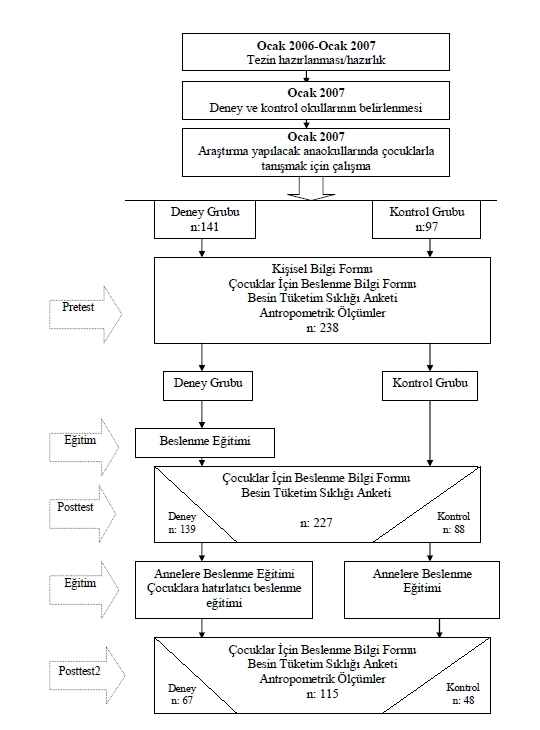 Sayfa-19Verilerin değerlendirilmesi:Yapılan analizler, araştırmaya neden olan problemin çözümü ile ilgili olarak ileri sürülen hipotezlerin test edilmesine ve/veya soruların cevaplanmasına yönelik olmalıdır. Verilerin değerlendirilmesinde kullanılan istatistiksel yöntemlerin seçilme gerekçeleri ve yeterlilikleri (varılması istenen amaç açısından) tartışılmalıdır. Değerlendirmeler sırasında ortaya çıkan problemler belirtilmeli ve onların hangi yaklaşım(lar)la çözüldüğü açıklanmalıdır. Adaylar veri analizi sırasında daha önceden öngörülemeyen özellikleri fark edebilmelidirler. Adaylar güvenilirlik ve tarafsızlık konusunda duyarlılık göstermelidirler.Sayfa-21Araştırmanın sınırlılıkları:Çalışmanın güçsüz yanları yazılmalıdır.Sayfa-22Etik Kurul OnayıGereken tüm tezlerde, ilgili Etik Kurulu’nun onayı bulunmalıdır. Bu bölümde etik kurul onay tarihi ve numarası,  kurum izni ve deneklerden alınan onam belirtilir. Onam örneği eklere konulmalıdır. Sayfa-23BulgularYazar, çalışmasında elde ettiği bulguları belli bir önem hiyerarşisi içinde, tarafsız olarak vermeli ve analitik bir bütünlük içinde sunmalıdır.İstatistik yöntemler ve verilerin sunuş biçimi uluslararası yayın standartlarına uygun olmalıdır.Tablo, şekil ve diğer görsel malzemeler amacına uygun şekilde ve sayıda hazırlanmalıdır. Aynı veriler birden fazla formatta (örn. hem tablo, hem grafik) sunulmamalıdır.(Varsa) fotoğraflar nitelikli olmalı ve “şekil” olarak numaralandırılmalıdır.Sayfa-24TartışmaTez çalışmasının, o araştırma alanına yaptığı katkılar değerlendirilmelidir.Adayın kendi çalışması ile literatür bilgileri bölümünde verilen çalışmalar akılcı bir bakış açısı ile karşılaştırılmalıdır. Ana bulgular, kuramsal ve uygun olduğu durumlarda uygulama açısından tartışılmalıdır.Adayın kendi bulguları, değişik parametrelerin birbirine olan ilişkisi ve bütüne katkısı yönünden kendi içinde ayrıca irdelenmelidir.Tartışma bölümünde araştırma sürecinin bütününe ait düşünceler de yer almalıdır. Böylece adayın tez çalışması süresince neler öğrendiği anlaşılır.Tez çalışmasının araştırma planının ve kullanılan yöntemlerinin seçilme nedenleri varsa; yetersizliklerinin elde edilen bulgular ışığında tartışıldığı, diğer seçeneklerin ve/veya kullanılabilecek ek yöntemlerin belirtildiği bir kısım tartışma bölümü içinde yer almalıdır.Sayfa-25Sonuç ve ÖnerilerTezin başında sıralanan amaç ve hedeflere ne oranda ulaşıldığı irdelenmeli; baştaki hipotez/hipotezlerin kabul ya da reddedilme gerekçeleri belirtilmelidir.Araştırılan konuda hala aydınlatılması gereken noktalar belirtilmelidir.Gelecekte araştırmanın devamı açısından yapılabilecekler önerilmelidir.Sayfa-26KaynaklarTezde kullanılma sırasına göre Arabik olarak numaralanan ya da alfabetik olarak düzenlenen kaynakların uygun şekilde, dengeli ve doğru olarak kullanılması gerekir. Sadece özetler alınarak kullanılan kaynaklar iyi anlaşılamayacağı için yanlış kullanılabilir. Kaynağın mutlaka tam metni okunarak kullanılmalıdır. Kaynaklarda kısaltmalar Index Medicus'a uygun olarak yapılmalıdır. Genel olarak;(Yazarın soyadı) (Adının ilk harfi), (İkinci yazarın soyadı) (adının ilk harfi), (..) (..). Makalenin adı (ilk harf büyük sonrakiler küçük harfle başlar). Dergi adı kısaltması, yılı; cilt: ilk sayfa - son sayfa şeklinde yazılır. (Örnek: Thatte ML, Honda T. Venous flaps. Plast Reconstr Surg 1993;91: 744-51).Uluslararası kısaltması olmayan dergilerin tam adı yazılmalıdır.Dörtten fazla yazarlı makaleler dördüncüye kadar yazılır ve ark. Şeklinde sonlandırılır.Tez içinde bir başka kaynaktan aynen alıntı yapma zorluğu varsa, bu alıntı ayıraç içinde yazılmalıdır (“...............”). Alıntının sonunda parantez içinde alıntının yer aldığı kaynağın adı, sayfa numarası ve tarihi yazılmalıdır. Alıntılar yazarın kendi cümleleri ile ifade edilmiş ise ayıraca gerek yoktur, yukarıdaki standart biçimde yazılabilir.Diğer KaynaklarGazete makalelerinin kaynak olarak gösterilmesi durumunda, Gazete adı, yayımlandığı gün, ay yıl: sayfa numarası, sütun numarası. şeklinde yazılmalıdır (örneğin Cumhuriyet, 10 Ocak 2002: 19,2.).Yayınlanmış tezlerin kaynak gösterilmesi kitap formatında yapılmalıdır, yayınevi yerine tezin yapıldığı üniversite ve tezin niteliği (yüksek lisans tezi, doktora tezi vb) belirtilmelidir.Elektronik ortamda dergi yazısı kullanılması halinde makale yazım formatına uygun olarak yazılmalı ve ulaşım adresi aşağıdaki gibi eklenmelidir. Morse SS. Factors in the emergence of infectious diseases. Emerg Infect Dis [serial online]; 1995:[24 screens]. URL: http://www.cdc.gov/ncidod/EID/eid.htm.Eğer yazarı belli olmayan bir web sayfası kullanılıyorsa sayfanın tam adresi kaynak olarak yazılmalıdır.Elektronik ortamda monograflar ekteki örneğe uygun olarak hazırlanmalıdır. CDI, Clinical Dermatology illustrated [monograph on CD-ROM]. Reeves JRT, Maibach H. CMEA Multimedia Group, producers. 2nd ed. Version 2.0. San Diego: CMEA; 1995.Kongre bildiri özetleri: Yazarın soyadı, (Adının ilk harfi), (İkinci yazarın soyadı) (adının ilk harfi),(..) (..). Bildirinin adı (İlk harf büyük sonrakiler küçük harfle başlar). Kongre/Sempozyum kitap adı: Sayfa, Tarih, Yeri.Atabey N, Gao Z-J, Yao ZJ, Breckenridge D, Gao Y, Soon L, Soriano J, Burke TR, Bottaro DP. GRB2-SH2 domain interaction antagonists block hepatocyte growth factor stimulated cell motility, matrix invasion and tubulogenesis. Sixteenth Annual Meeting on Oncogenes Abstract Book: p95, June 22-25, 2000, LaJolla, CA, USA.KitaplarTek yazarlı ise: Yazar adı-soyadı ve ilk isimlerinin baş harfleri. Kitap adı, Kaçıncı baskı olduğu, Basım yeri, Yayınevi, Basım tarihi yıl olarak, Sayfa numaraları.Örn: Krauss G. Biochemistry of signal transduction and regulation. Second Edition. Weinheim, Wiley-VCH, 2001; 119-144.Kitaptan bölüm:İlgili bölümün yazarları, ilgili bölümün konu başlığı, In: Kitap Editörlerininin Adları, editors. Kitap adı, Kaçıncı baskı olduğu, Basım yeri, Yayınevi, Basım tarihi yıl olarak, Sayfa numaralarıÖrn: Phillips SJ, Whisnant JP. Hypertension and stroke. In: Laragh JH, Brenner BM, editors. Hypertension: pathophysiology, diagnosis and management. 2nd ed. New York: Raven Press; 1995. p. 465-478.Derleme kitaplar için:İlgili bölümün yazarları, ilgili bölümün konu başlığı, In: Kitap Editörlerininin Soyadı ilkad baş harfleri, ed. Kitap adı, Kaçıncı baskı olduğu, Basım yeri, Yayınevi, Basım tarihi yıl olarak, Sayfa numaralarıÖrn: Elevitch FR, Hicks GP, Microprocessors and computers in the clinical laboratory, In:Tietz NW, ed. Fundamental of Clinical Chemistry, third edition. Philadelphia: W.B.Saunders, 1987; 254-265.Yazar bir kuruluşsa:Kuruluş adı. Kitap adı, Basım yeri, Basım yılı, sayfa noÖrn: The Cardiac Society of Australia and New Zealand. Clinical Exercise Testing: Safety and performance guidelines. Medl Aust 1996; 164-228.Yazar belirtilmemişse: Makale Adı (editorial). Dergi veya kitap adı, basım yılı; sayfa no. Örn: Cancer in South Africa (editorial). S Afr Med 1994; 84-115.Tezin en sonuna Etik Kurul Raporu ve varsa tezle ilgili yayımlanmış makale örnekleri eklenmelidir.Kaynak olarak web sitesi:Web sitesinin tam adı yazılmalı ve hangi tarihte alındığı belirtilmelidir.Sayfa-27EklerEtik Kurul Raporu, Arbis formatında özgeçmiş ve yayın listesi, doktora tezleri için makale örneği ve dergiden alınmış kabul yazısıÖr: Etik Kurul Raporu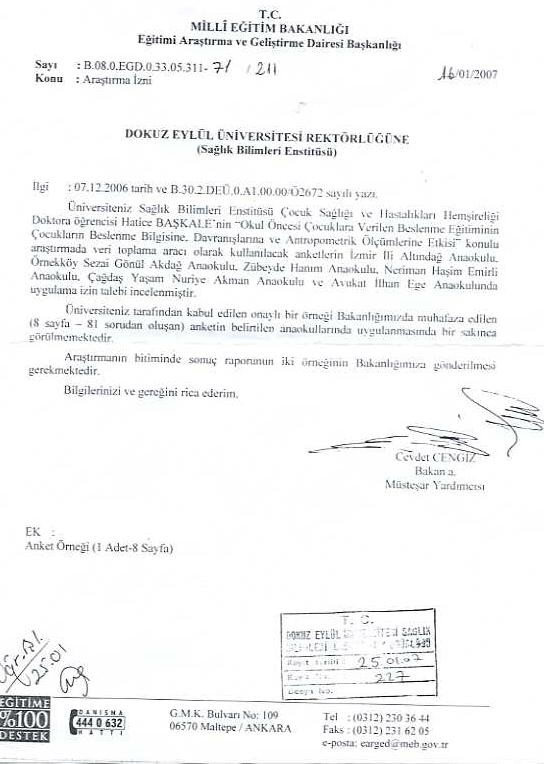 Sayfa-28Ör: Özgeçmiş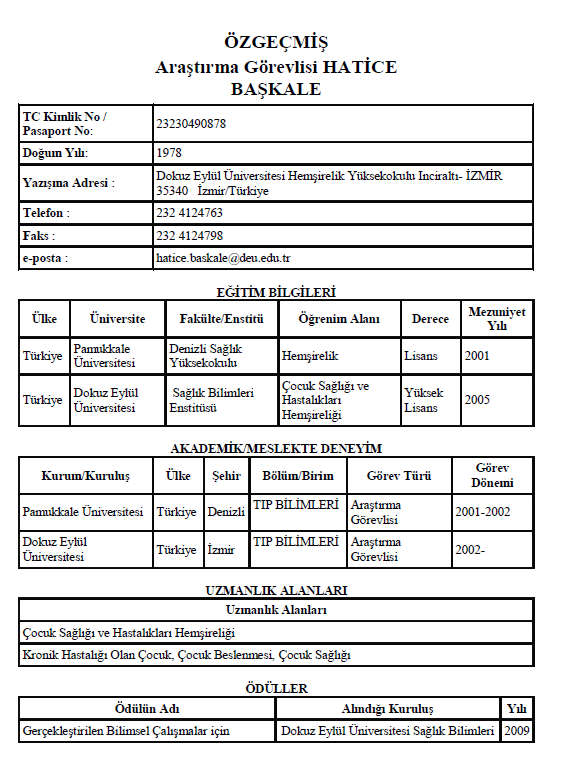 Sayfa-29Ör: Tezden Yapılan Diğer YayınlarYazar isimleri Piaget’nin Bilişsel Gelişim Kuramıyla İlgili Bir Gözden Geçirme, Dokuz Eylül Üniversitesi Hemşirelik Yüksekokulu Elektronik Dergisi, 2008, 1 (2): 133-147Yazar isimleri Piaget’s Cognitive Development Theory And Nutrition Education Experiences, Asia Pacific Education Review Journal (Değerlendirmede)Sayfa-30TEZİN ŞEKİLSEL ÖZELLİKLERİSayfa Düzeni3•10'a kadar olan sayılar rakamla daha büyükleri yazıyla yazılmalı•12 punto•Times New Roman Arial, Tahoma•1,5 satır aralığı•Ana başlıklar koyu ve alt çizgili•Alt başlıklar koyu•Bölüm içi küçük başlıklar italik•Cümle başına gelen sayılar yazıyla yazılmalıdırEK 2İBG-Enstitü TEZ DEĞERLENDİRME FORMU ( Jüri Üyeleri İçin)SUNUMTez başlığı çalışma konusunu açık ve yeterli olarak tanımlamakta mıdır?Evet	Düzeltilmesi GerekirSUNUMTez kolaylıkla okunup anlaşılıyor mu ?Evet	Kısmen düzeltilmesi gerekir	Yeniden yazılması gerekirSUNUMTablo, şekil ve grafikler tez yazım kurallarına uygun olarak hazırlanmış mı ?Evet	Düzeltilmesi gerekirSUNUMKaynaklar Dizini	Doğru	Hatalı Açıklayınız:BÜTÜNLÜKTez bölümleri birbirlerine mantıksal ve analitik bir bütünlük ve akış içinde bağlanıyor mu?Evet	Hayır	Açıklayınız :ÖZGÜNLÜK	ve YARATICILIKAday,   sizce   bu   çalışma   sonunda   bilimsel   araştırma   yapma,   bilgiye   erişme, değerlendirme ve  yorumlama yeteneği kazanmış mıdır?Evet	HayırDoktora tezleri, ayrıca aşağıda belirtilen niteliklerden en az birini sağlamalıdır. Bu tez çalışması :Bilime yenilik getirmiştirYeni bir bilimsel yöntem geliştirmiştirBilinen bir yöntemi yeni bir alana uygulamıştırGİRİŞAraştırmaya konu olan problem tanımlanmıştır:	Evet	HayırProblemin çözümüne yönelik hipotez/hipotezler açık olarak belirtilmiş ya da araştırma soruları tanımlanmış mıdır? :	Evet	HayırGENEL BİLGİLER(Literatür Bilgisi)Literatür bilgileri özümsenerek derlenmiş midir?	Evet	Hayır Görüşlerinizi  Tez Değerlendirme Kriterleri’ne uygun olarak belirtinizGEREÇ ve YÖNTEMGörüşlerinizi Tez Değerlendirme Kriterleri’ne uygun olarak belirtiniz:BULGULARGörüşlerinizi Tez Değerlendirme Kriterleri’ne uygun olarak belirtiniz:TARTIŞMAGörüşlerinizi Tez Değerlendirme Kriterleri’ne uygun olarak belirtiniz:SONUÇ VE ÖNERİLERSonuç/sonuçlar net olarak belirtilip baştaki hipotez ve/veya araştırma soruları ile ilişkilendirilmiş midir?KAYNAKLARKaynaklar uygun yazılmış mı? Yeterli mi? Güncel kaynak var mı?EKLEREksik var mı? (Doktora tezleri için makale kabul yazısı ve makale metni), tüm tezler için etik kurul onayları, Arbis formatında özgeçmiş ve yayın listesiDİĞERTez hakkında önemli gördüğünüz diğer hususları bu kısımda belirtebilirsiniz:JÜRİ DEĞERLENDİRME SONUCUTarafımdan incelenen bu tez, Dokuz Eylül Üniversitesi Lisansüstü Eğitim-Öğretim ve Sınav Yönetmeliği uyarıca :Kabul edilebilir niteliktedir.Ek süre verilerek düzeltilmesi gerekir. Ret edilmesi gerekir.JÜRİ ÜYESİNİNAdı Soyadı	:  		 Anabilim /Bilim                                      Dalı                                            :  		 Üniversitesi/Enstitüsü    : 		  Tarih: 		İmza:JÜRİ ÜYESİNİNAdı Soyadı	:  		 Anabilim /Bilim                                      Dalı                                            :  		 Üniversitesi/Enstitüsü    : 		  Tarih: 		İmza: